Wider CurriculumBelow is a list of suggested activities – you may have your own ideas and projects that you want to try.   Pebble Art ideas: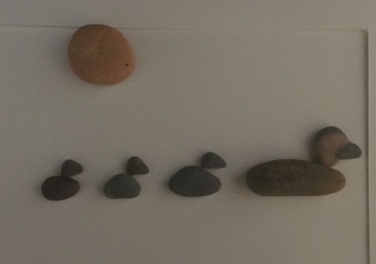 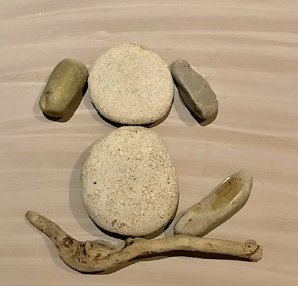 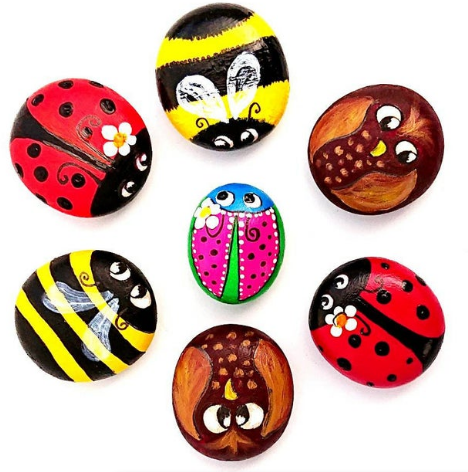 Sign up to The Wildlife Trusts 30 days wild where you can take part in loads of wild adventures outside.https://action.wildlifetrusts.org/page/57739/petition/1What cleans pennies best? Set up an experiment to answer this question using whatever you can find at home. Some ideas are:lemon juice, cola, ketchup, vinegar, salt water, milk, orange juice, soap.Make a prediction, think about how you will make sure it is a fair test. E.g it won’t be fair if you leave one penny in the milk for 30 minutes and the one in soap for 2 hours.What worked best? Why do you think that is? You could try and find out why.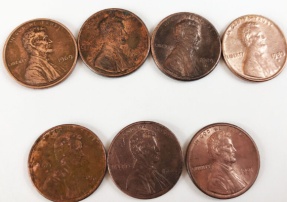 Find a pebble or stone to decorate. Use paint or felt tips to decorate.Or find lots of smaller stones or pebbles to create a picture.See below for some ideas.Find a pebble or stone to decorate. Use paint or felt tips to decorate.Or find lots of smaller stones or pebbles to create a picture.See below for some ideas.PE challenge. Have a go at some mini Muay Thai sessions with British champion Kelly Haynes.https://primarypeplanning.com/home-pe-mini-muay-thai/ Google BBC bring the noise or follow this link:https://www.bbc.co.uk/games/embed/bring-the-noise?exitGameUrl=http%3A%2F%2Fbbc.co.uk%2Fteach%2Fbring-the-noise%2Feyfs-ks1-music-play-it-bring-the-noise%2Fz4sq92pYou can experiment with different layers of music, try keeping a beat, or experiment with different instruments. Google BBC bring the noise or follow this link:https://www.bbc.co.uk/games/embed/bring-the-noise?exitGameUrl=http%3A%2F%2Fbbc.co.uk%2Fteach%2Fbring-the-noise%2Feyfs-ks1-music-play-it-bring-the-noise%2Fz4sq92pYou can experiment with different layers of music, try keeping a beat, or experiment with different instruments.Year 3s and 4s, do you remember when we used to do our daily mile? Try and walk at least a mile each day? Can you walk a little further each day? What is the furthest you can walk?  